----- Leider habe ich vergessen die Andacht gestern auch per e-mail zu verschicken!! ------- Entschuldigung !!!!Guten Morgen aus dem Pfarrhaus.Im Pokerspiel wird der, der ein äußerst gutes Blatt auf der Hand hat, irgendwann "all in" gehen. Er geht volles Risiko, da er von seiner Gewinnchance überzeugt ist. Fünf Brote und zwei Fische sind der Einsatz der Jünger, mehr haben sie nicht. Sie geben es dem Herrn und der macht ein überragendes Wunder daraus. Zu welcher Gabe an Jesus bin ich bereit? Was passiert, wenn ich dem Herrn sogar mein Herz gebe? Wessen Glaube unter uns ist so groß? Geben wir ihm heute zumindest unseren Dank für die vergangene Woche und die Ehre dafür, daß er stets für uns da ist.Allen einen gesegneten Sonntag, sowie gesunde und schöne Tage in der neuen Woche!Gruß P. Norbert J.
-------- Weitergeleitete Nachricht --------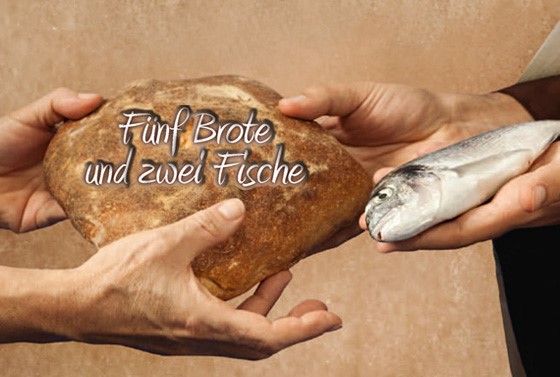 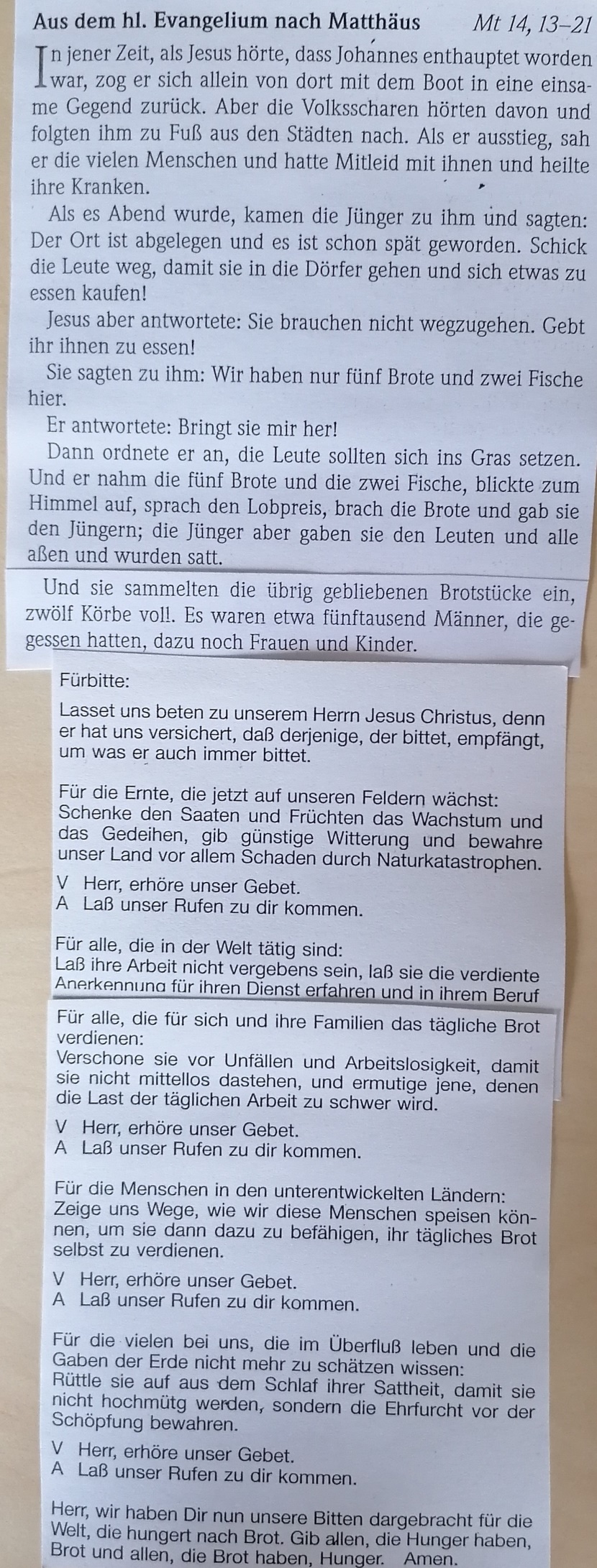 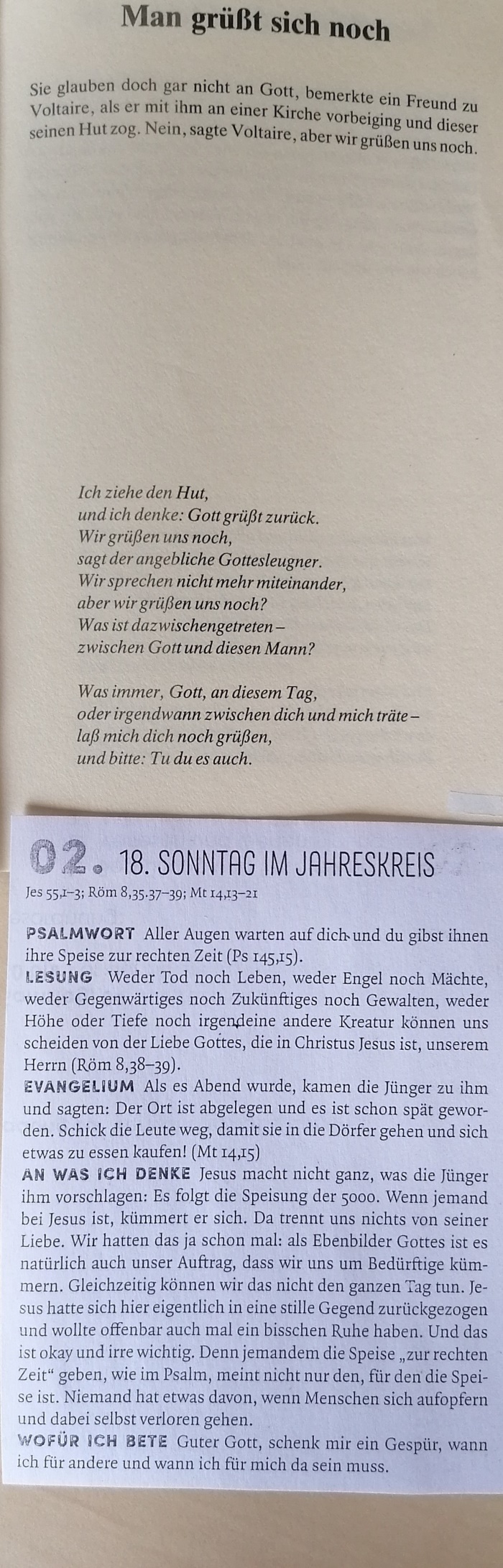 Datum:Mon, 3 Aug 2020 13:51:05 +0200Von:Norbert Rasim 